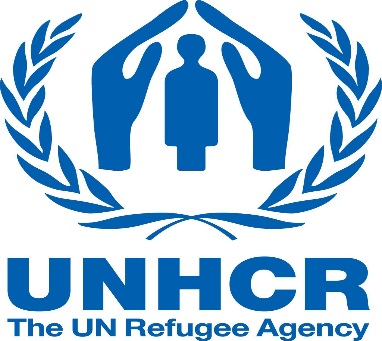 Coordination Meeting, Mafraq Sub-OfficeMeeting MinutesDate: 10/05/2017 – 11:00 Chairperson: Catherine Philippe, philipp@unhcr.orgAgenda of the meeting: Security update (UNHCR)WFP update (WFP)Access to health services (UNHCR)Activity Information System (UNHCR)Access to birth certificates and legal support services (ARDD)Livelihood and work permit updates (UNHCR)Brief updates (berm, urban verification, joint info leaflet, etc) (UNHCR)AOBAction point:EndAction NeededRequired fromTime FrameStatus
Pending/CompletedProgress on projects’ activities implemented by all agencies targeting Syrian refugees; are to be uploaded on the Activity Information System: http://scs.raisunhcr.orgAll organizations8th of each monthOn goingSecurity Update: Radio Training will be conducted for Mafraq and Za’atari UNHCR staff in May/June 2017.Fire erupted in two informal settlements at AoR, Irbid Office resulted death of three people and one serious injury. Two mortar shells fell in Ramtha (North of Jordan) in different times with no looses. Four shells fell at Jaber borders with no injuries and it’s expected to receive more shells due to the recent military clashes at the Jordanian borders with Syria. UNHCRWorld Food Programme In coordination with ACTED; WFP is working on renewing the refugees’ e-cards validity where two centers are opened in Mafraq governorate (Youth Mafraq Centre and Badiya) to receive beneficiaries. Task will be completed on 16th of May and catch up days will be assigned upon the need for refugees who did not show up. Worth to mention that around 60% of beneficiaries in Mafraq approached WFP two centers to revalidate their e-cards.WFPAccess to Health Services (UNHCR)Access to health services was presented including information on the following issues: Where & how to obtain the needed services. Needed Documents.Cost of medical treatment.Reimbursement and cash assistance for health care.Opportunities & Challenges.Pregnancy & Delivery Services Provided.Detailed report is attached. UNHCRActivity Information SystemIt is highly recommended to share progress of activities and projects using the Activity Information System http://scs.raisunhcr.org. Such data will contribute in the visibility of organizations targeting Syrian refugees and will help in publishing the data on the Online System. Recommendation and improvement ideas are welcome to be addressed to: Murad Alsamhouri ALSAMHOU@unhcr.org and/or: Rasha Al-Awamleh alawamle@unhcr.org. Manual guidelines for using the ActivityInfo System is attached. UNHCRARDD Legal Aid A campaign has been launched by ARDD Legal Aid urging refugees in the urban area whose children exceed one year of age without having a birth certificate to approach “ARDD” to help them issuing the required birth certificate for their children. ARDD follows all the needed legal actions with the court and authorities to issue these certificates, and they additionally pay JD100/certificate to the applicants (funds are from UNHCR) in order to cover the cost of fees and transportation. Campaign will be continued until end of 2017 and “ARDD” will determine if they should extend the campaign in 2018 based on the need. ARDD Legal Aid, added that they are ready to provide legal assistance and advices to all refugees on all types of legal complaints with the authorities, they also conduct awareness sessions to refugees as part of their outreach plan. ARDD Legal AidLivelihoods and Work Permit UpdatesUNHCR is working closely with the Ministry of Labor and SRAD to establish a labor office at Za’atari camp in order to facilitate the work permit for refugees and to have fair access to the available job opportunities. Agreement is under preparation and will be circulated upon readiness. UNHCR is also developing an electronic system to be used by SRAD at Za’atari Camp, that will help SRAD staff manages the Leave Permit process. Chain of visits will be jointly conducted by UNHCR and SRAD to around 170 police stations spread over the country to introduce the new mechanism of leave permit and the work of Syrian refugees. Until the new approach is finalized the current procedure for work permit will be continued. UNHCRBrief updates (berm, urban verification, joint info leaflet, etc) (UNHCR)UNHCR office in Mafraq has developed a new template to be used by all organizations operating in the urban area where they can fill the main activities and services they provide to refugees. UNHCR, Mafraq Office intends to issue a leaflet includes all services providers targeting Syrian refugees. UNHCR